Představení projektu - závazná osnova
Příloha č. 1 zadávací dokumentace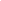 10. veřejná soutěž programu TREND, podprogram 1Dokument je možné stáhnout v ISTA v editovatelném formátu a po vyplnění je nutné ho opět vložit do ISTA ve formátu PDF.Doporučený rozsah tohoto dokumentu je stanoven na 30 normostran formátu A4.Popisy v dokumentu zpracujte s vědomím, že v nich musí hodnotitelé nalézt dostatečnou oporu pro hodnocení jednotlivých hodnoticích kritérií (viz kap. 6 zadávací dokumentace a podrobněji příloha č. 5 - Hodnoticí proces).Cíle a zaměření projektuCíle projektuPopis cíle/ů projektu uvedených v elektronickém návrhu projektu, včetně jejich zasazení do kontextu stávajících výzkumných a podnikatelských aktivit uchazeče-koordinátora, případně dalších účastníků. Naplnění cílů programuStručný popis, jak cíle projektu naplňují cíle Programu, především příspěvek ke zvýšení mezinárodní konkurenceschopnosti uchazeče (viz bodované kritérium č. 1). Soulad s Národní RIS3 strategií popište do speciálně vytvořených textových polí v ISTA v záložce 3. PŘEDSTAVENÍ PROJEKTU/Vymezení projektu. Věcná náplň projektuSoučasný stav poznáníPopis aktuálního stavu poznání v dané výzkumné oblasti a dále popis novosti vyvíjeného řešení ve smyslu získání nových poznatků (viz také bodované kritérium č. 3.)Obdobné a související projekty, výzkumné záměry a výsledkySeznam projektů, se kterými by mohl být návrh projektu duplicitní a vymezení se k těmto možným duplicitám.Věcná náplň projektu včetně etap řešení projektuPřehledná věcná náplň projektu rozdělená na etapy a na jednotlivé roky řešení s podrobným popisem etap řešení projektu a jejich zajištění účastníky projektu, včetně způsobů (metod) dosažení cílů projektu; činnosti, které zajistí uchazeč-koordinátor ve vlastní režii, spolupráci s dalšími účastníky projektu, nebo které bude řešit s využitím subdodávek od jiných organizací.Způsobilé nákladyPřehledný návrh výše způsobilých nákladů projektu v členění na kategorie nákladů za celý projekt a také v členění na jednotlivé účastníky projektu, na průmyslový výzkum a experimentální vývoj a na jednotlivé roky řešení; uvedeno bude také členění nákladů podle jednotlivých etap projektu; podrobné zdůvodnění výše a jednotlivých kategorií způsobilých nákladů (náklady, které nebudou zdůvodněné, nemohou být poskytovatelem uznány) musí být uvedeno  za každého účastníka tak, že bude zřejmá výše nákladů v kategoriích uvedených ve Všeobecných podmínkách, článku 18, navíc kategorie “ostatní přímé náklady” musí být rozepsána na podkategorie dle článku 18, bodu 5, písmena a) až e). (Pozn. s tím, že na náklady odpovídající písm. c) a d), tj. na běžné opravy a údržbu majetku … a část ročních odpisů DHM/DNHM … lze pohlížet jako na jednu podkategorii bez nutnosti rozlišování těchto dvou součástí.)Zároveň je nutno dostatečně popsat a případně doložit, jakým způsobem budou zajištěny vlastní zdroje účastníků projektu na financovaní nákladů projektu, které nepokryje poskytnutá podpora ze státního rozpočtu.Účinná spolupráce (povinná kapitola jen pokud je v projektu účinná spolupráce deklarována) V případě, že řešení projektu naplňuje podmínky účinné spolupráce uchazeč uvede, jakým způsobem je naplněna, zejména jakým způsobem jednotliví účastníci společně stanovili rozsah projektu, jak budou přispívat k jeho realizaci a sdílet jeho rizika a výsledky.Výsledky a předpokládané přínosy projektuUplatnění výsledků v praxiStručný popis způsobu uplatnění výsledků projektu (kdo, jak, na jakém trhu) ve smyslu provázání uplatnění konkrétních výsledků uvedených v elektronickém návrhu projektu v záložce 5. VÝSTUPY/VÝSLEDKY PROJEKTU s potenciálem jejich uplatnění doloženým podrobně samostatnou přílohou (potenciálem uplatnění / analýzou trhu – příloha č. 2 zadávací dokumentace).Ekonomické přínosy projektu u hlavního uchazečePopište, jak se předpokládané ekonomické přínosy projektu projeví u hlavního uchazeče v 1. až 5. roce po ukončení jeho řešení. Popisem přínosů rozveďte základní údaje uvedené souhrnně v tabulce Ekonomických přínosů projektu za hlavního uchazeče (příloha č. 3 Zadávací dokumentace). Pokud je to možné, bude schopnost ekonomicky využít výsledky projektu doložena na příkladu dříve řešených projektů uchazeče v programech poskytovatele (případně v jiných realizovaných projektech výzkumu a vývoje) nebo poptávkou / vyjádřením zájmu budoucích odběratelů / uživatelů.Technické a organizační zabezpečení projektuTechnické zabezpečení projektuTechnická vybavenost účastníků projektu, včetně laboratorního a přístrojového vybavení, ve vazbě na výzkumné a vývojové činnosti plánované v projektu.Management projektuOrganizační zajištění projektu s důrazem na koordinaci jednotlivých účastníků projektu.Zkušenosti s aplikací výsledků v praxiStručný popis úspěšných projektů výzkumu a vývoje v minulosti řešených uchazečem, čímž uchazeč prokáže dosavadní zkušenosti a způsobilost pro realizaci projektu; tuto způsobilost je vhodné vždy prokázat v relevantní oblasti a na tu část projektu, kterou se zavázal realizovat; uchazeč na příkladech ukončených projektů rovněž prokáže způsobilost projekt výzkumu a vývoje úspěšně dokončit a využívat jeho výsledky.Upozornění: Toto je dokument obsahující podrobný popis vlastního řešení, který se přikládá k elektronickému návrhu projektu. Musí obsahovat všechny následující části, resp. níže požadované informace, které jsou nezbytné pro posouzení žádosti o podporu. Je nutné dodržet strukturu, včetně číslování a pojmenování kapitol. Chybějící kapitola povede k nepřijetí návrhu projektu do veřejné soutěže.